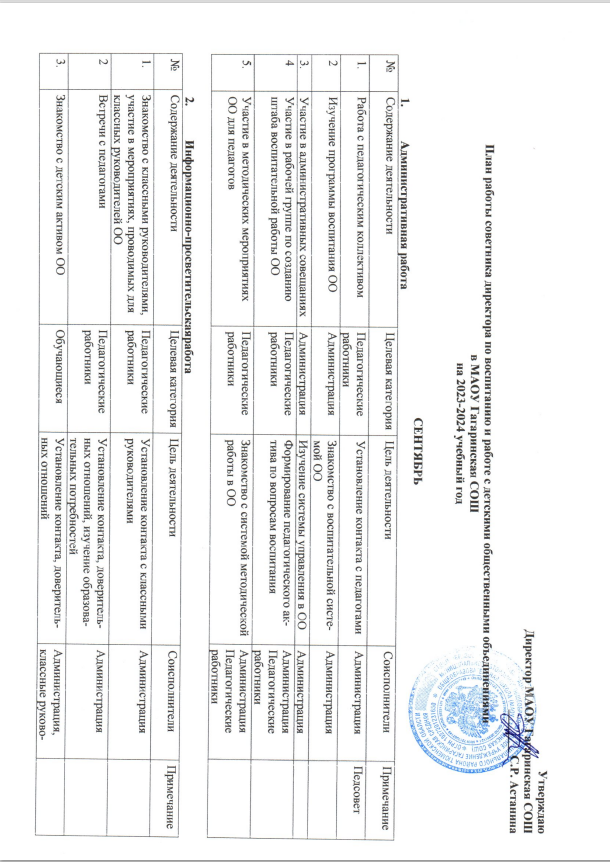 ПедагогическаяработаПодготовка отчетной, аналитической документации, повышение квалификацииОКТЯБРЬАдминистративная работаИнформационно-просветительскаяработаПедагогическаяработаПодготовка отчетной, аналитической документации, повышение квалификацииНОЯБРЬАдминистративная работаИнформационно-просветительскаяработаПедагогическая работаПодготовка отчетной, аналитической документации, повышение квалификацииДЕКАБРЬАдминистративная работаИнформационно-просветительская работаПедагогическая работаПодготовка отчетной, аналитической документации, повышение квалификацииЯнварь Административная работаИнформационно-просветительская работаПедагогическая работа (работа с обучающимися)Подготовка отчетов, документов, самообразованиеФевральАдминистративная работаИнформационно-просветительская работаПедагогическая работа (работа с обучающимися)Подготовка отчетов, документов, самообразованиеМартАдминистративная работаИнформационно-просветительская работаПедагогическая работа (работа с обучающимися)Подготовка отчетов, документов, самообразованиеАпрельАдминистративная работаИнформационно-просветительская работаПедагогическая работа (работа с обучающимися)Подготовка отчетов, документов, самообразованиеМайАдминистративная работаИнформационно-просветительская работаПедагогическая работа (работа с обучающимися)Подготовка отчетов, документов, самообразованиеИюньАдминистративная работаИнформационно-просветительская работаПедагогическая работа (работа с обучающимися)Подготовка отчетов, документов, самообразование4.Знакомство с родителями обучающихся через родительские собрания, классные комитетыРодители обучающихсяИзучение особенностей взаимодействия ОО с родителями обучающихся Классные руководители5.Педагогическое просвещение родителей по вопросам воспитания детейродители(по запросу)Повышение педагогической грамотностиСоц. педагог, педагог-психолог№ДатаСодержание деятельностиЦелевая категорияЦель деятельностиСоисполнителиПримечаниеУчастие в воспитательных мероприятиях, проводимых ОООбучающиесяИзучение воспитательных ресурсов ООАдминистрацияКлассные руководителиЗнакомство с представителями муниципальных общественных детских и юношеских организаций, объединенийУчастники образовательных отношенийИзучение воспитательных ресурсов Муниципальный координаторУчастие в совместных мероприятиях с муниципальными общественными детскими и юношескими организациями, объединениямиОбучающиесяУстановление контакта, изучение особенностей организации совместных мероприятийМуниципальный координаторЕженедельно по понедельникамПоднятие флага Российской ФедерацииПроведение еженедельных линеек Обучающиеся Организацияобщешкольной линейки по понедельникам Классные руководители, зам.директора по ВРЕженедельноСборактивашкольниковОбучающиесяЗнакомствос активомшкольников,планированиеработы на неделюКлассные руководители, зам.директора по ВРВ течение месяцаРабота волонтерского отрядаОбучающиесяПопуляризация идей добровольческого труда и привлечение школьников к решению социально значимых проблемАдминистрация, классные руководители, ст. вожатая, детский актив, родительский актив01.09День знанийУчастники образовательных отношенийАдминистрация, классные руководители, ст. вожатая, детский актив, родительский актив04-08.09Знакомство с детьми группы рискаОбучающиеся группы рискаВовлечение детей в деятельность первичного отделенияКлассные руководители, социальный педагог04.09День окончания Второй мировой войныУчастники образовательных отношенийРасширение информационного поляучастников, связанного с событиями Второй мировой войны и роли в ней СССРАдминистрация, классные руководители, ст. вожатая, детский актив, родительский актив04.09День солидарности в борьбе с терроризмомУчастники образовательных отношенийСохранение памяти о погибших в ходе контртеррористических операций Профилактика деструктивных проявлений в молодежной средеАдминистрация, классные руководители, ст. вожатая, детский актив, родительский актив08.09Международный день распространения грамотностиУчастники образовательных отношенийПривлечение внимания к вопросам грамотности и доступности образованияАдминистрация, классные руководители, ст. вожатая, детский актив, родительский актив10.09Международный день памяти жертв фашизмаУчастники образовательных отношенийРасширение информационного поляучастников, связанного с событиями Второй мировой войны и роли в ней СССРАдминистрация, классные руководители, ст. вожатая, детский актив, родительский актив13.09100 лет со дня рождения советской партизанки Зои Космодемьянской (1923-1941)Участники образовательных отношенийФормирование ценностного отношения к наследию своей страны через знакомство с достижениями выдающихся соотечественниковАдминистрация, классные руководители, ст. вожатая, детский актив, родительский актив27. 09День работника дошкольного образованияУчастники образовательных отношенийЗнакомство с профессией работника дошкольного образования, профориентацияАдминистрация, классные руководители, ст. вожатая, детский актив, родительский актив27.09День туризмаУчастники образовательных отношенийПривлечение внимания к важности туризма и его социальному, культурному и экономическому значению.Администрация, классные руководители, ст. вожатая, детский актив, родительский актив	№Содержание деятельностиЦелевая категорияЦель деятельностиСоисполнителиПримечание 1.Участие в рабочих совещаниях, мероприятиях, проводимых муниципальными координаторамиСоветник руководителя по воспитанию и работе с детскими общественными объединениямиАдаптация к профессиональной деятельностиМуниципальный координатор№Содержание деятельностиЦелевая категорияЦель деятельностиСоисполнителиПримечание 1.Участие в административных совещанияхАдминистрацияЗнакомство с системой управления ОО, организацией образовательного процессаАдминистрация2Изучение рабочих программ дополнительного образования, реализуемых в ООПедагогические работникиЗнакомство с воспитательной системой ООАдминистрацияПедагогические работники3.Участие в планировании работы штаба воспитательной работы ООПедагогические работникиВключение в планирование воспитательной работыПедагогические работники4.Участие в заседаниях методического объединения педагоговПедагогические работникиИзучение профессиональной компетентности педагогов в области воспитанияАдминистрацияПедагогические работники5.Участие в методических мероприятиях ОО для педагоговПедагогические работникиИзучение методической системы работы ООАдминистрацияПедагогические работники6.Знакомство с социальными партнерами ООУчастники образовательных отношенийИзучение воспитательных ресурсов социальных институтов, установление контактов Администрация7.Участие в рабочих совещаниях, мероприятиях, проводимых муниципальными общественными детскими и юношескими организациямиУчастники образовательных отношенийУстановление контакта, изучение деятельности общественных организацийМуниципальный координатор8.Изучение образовательных запросов обучающихся, родителейОбучающиеся, родителиИзучение возможности учета образовательных потребностей в воспитательной работе ООАдминистрацияПедагогические работники№Содержание деятельностиЦелевая категорияЦель деятельностиСоисполнителиПримечание 1.Знакомство с родителями обучающихся через родительские собрания, классные комитетыРодители обучающихсяЗнакомство с родителями обучающиеся, изучение работы классных руководителей Администрация2.Участие в заседаниях родительских комитетов, советов как общешкольных, так и классныхРодители обучающихсяИзучение проблем семейного и общественного воспитания Классные руководители3.Изучение контента в социальных сетях, сайта ООУчастники образовательных отношенийАнализ информационноговоспитательного контента АдминистрацияПедагогические работники4.Знакомство (отбор желающих) со школьной медиа- службой. ОбучающиесяАнализ информационноговоспитательного контента АдминистрацияПедагогические работники5.Педагогическое просвещение родителей по вопросам воспитания детейродители(по запросу)Повышение педагогической грамотностиСоц. педагог, педагог-психолог№ДатаСодержание деятельностиЦелевая категорияЦель деятельностиСоисполнителиПримечаниеВ течение месяцаРабота с детьми группы риска, с детьми, находящимися в трудной жизненной ситуацииОбучающиесяУстановление контакта, изучение системы воспитательной работыКлассные руководителиУчастие в воспитательных мероприятиях, проводимых ОООбучающиесяИзучение воспитательных ресурсов ООАдминистрацияКлассные руководителиЗнакомство с представителями муниципальных общественных детских и юношеских организаций, объединенийУчастники образовательных отношенийИзучение воспитательных ресурсов Муниципальный координаторУчастие в совместных мероприятиях с муниципальными общественными детскими и юношескими организациями, объединениямиОбучающиесяУстановление контакта, изучение особенностей организации совместных мероприятийМуниципальный координаторЕженедельно по понедельникамПоднятие флага Российской ФедерацииПроведение еженедельных линеек Обучающиеся Организацияобщешкольной линейки по понедельникам Классные руководители, зам. директора по ВРЕженедельноСборактивашкольниковОбучающиесяЗнакомствос активомшкольников, планированиеработы на неделюКлассные руководители, зам. директора по ВРВ течение месяцаРабота волонтерского отрядаОбучающиесяПопуляризация идей добровольческого труда и привлечение школьников к решению социально значимых проблемАдминистрация, классные руководители, ст. вожатая, детский актив, родительский активПланирование и организация работы детского актива ОООбучающиеся Включение в воспитательную систему ООКлассные руководителиСовместная подготовка к участию обучающихся в конкурсахОбучающиесяВключение обучающихся, педагогов в совместную деятельностьАдминистрацияКлассные руководителиПодготовка и проведение классных мероприятийОбучающиесяУстановление контакта с обучающимися, педагогамиАдминистрацияКлассные руководители01.10Международный день пожилых людейУчастники образовательных отношенийПоддержка пожилых людейАдминистрация, классные руководители, ст. вожатая, детский актив, родительский актив01.10Международный день музыкиУчастники образовательных отношенийХудожественно-эстетическое развитие обучающихсяАдминистрация, классные руководители, ст. вожатая, детский актив, родительский актив05.10День учителяУчастники образовательных отношенийФормирование ценностного отношения к труду педагога, профориентацияАдминистрация, классные руководители, ст. вожатая, детский актив, родительский актив15.10День отца в России Участники образовательных отношенийФормирование семейных традиций, актуализация ценности семьиАдминистрация, классные руководители, ст. вожатая, детский актив, родительский актив25.10Международный день школьных библиотекУчастники образовательных отношенийФормирование представления о библиотеке как центре личностного развитияАдминистрация, классные руководители, ст. вожатая, детский актив, родительский активПосвящение «Орлята России»Участники образовательных отношенийФормирование и закрепление у учащихся чувства патриотизма, любви к своей Родине, чувства долга, ответственности, гражданской позиции.Администрация, классные руководители, ст. вожатая, детский актив, родительский актив№Содержание деятельностиЦелевая категорияЦель деятельностиСоисполнителиПримечание1.Участие в рабочих совещаниях, мероприятиях, проводимых муниципальными координаторамиСоветник руководителя по воспитанию и работе с детскими общественными объединениямиАдаптация к профессиональной деятельностиМуниципальный координатор№Содержание деятельностиЦелевая категорияЦель деятельностиСоисполнителиПримечание1.Изучение планов работы классных руководителейПедагогические работникиИзучение воспитательной системы ООАдминистрация2Участие в административных совещанияхАдминистрацияИзучение административной системы управленияАдминистрацияПедагогические работники3.Участие в работе штаба по воспитательной работе Педагогические работникиСовместное планированиеАдминистрацияПедагогические работники4.Изучение локальных актов ОО по организации воспитательной работыАдминистрацияИзучение делопроизводства, системы управленияАдминистрация5.Участие в обсуждении взаимодействия с другими социальными институтами по реализации воспитательной работыАдминистрацияПедагогические работникиВключение родителей обучающихся в формирование образовательных запросов, реализацию воспитательной деятельностиАдминистрация6.Изучение рабочих программ внеурочной деятельностиПедагогические работникиИзучение воспитательной системы ООАдминистрация7.Формулирование и обсуждение предложений в план воспитательной работыПедагогические работникиФормирование (корректировка)воспитательной системы ООАдминистрация№Содержание деятельностиЦелевая категорияЦель деятельностиСоисполнителиПримечание1.Встречи с педагогами, родителями, обучающимисяУчастники образовательных отношенийУстановление доверительных контактов, изучение образовательных потребностей Администрация2Изучение контента в социальных сетях, сайта ОО, обсуждение с администрацией, педагогами предложений по ведению и наполнению контентаУчастники образовательных отношенийВыработка совместных решений Администрация 3.Участие в подготовке и проведении заседаний родительских комитетов, советов как общешкольных, так и классныхРодители обучающихсяИзучение проблем семейного и общественного воспитания Классные руководители4Участие в подготовке мероприятий для родителей обучающихсяРодители обучающихсяВыработка совместных решений Администрация 5.Участие в заседаниях методического объединения педагогов, подготовка и выступление по вопросам воспитанияПедагогические работникиВключение в методическую работы по проблемам воспитанияАдминистрация6. Участие в методических мероприятиях ОО для педагогов. Подготовка выступления по работе детских общественных организацийПедагогические работникиВключение в методическую работы по проблемам воспитанияАдминистрация7.Работа с активом классов по планированию и реализации детских инициативОбучающиесяПоддержка социальных инициатив обучающихся, привлечение к совместному планированию Классные руководители8Планирование работы с активом обучающихся школьной медиа службы (центра)ОбучающиесяФормирование позитивного воспитательного контента Администрация9.Создание группы (сообщества) обучающихся в социальных сетяхОбучающиесяФормирование позитивного воспитательного контента Администрация№ДатаСодержание деятельностиЦелевая категорияЦель деятельностиСоисполнителиПримечаниеВ течение месяцаРабота с детьми группы риска, с детьми, находящимися в трудной жизненной ситуацииОбучающиесяУстановление контакта, изучение системы воспитательной работыКлассные руководителиУчастие в воспитательных мероприятиях, проводимых ОООбучающиесяИзучение воспитательных ресурсов ООАдминистрацияКлассные руководителиЗнакомство с представителями муниципальных общественных детских и юношеских организаций, объединенийУчастники образовательных отношенийИзучение воспитательных ресурсов Муниципальный координаторУчастие в совместных мероприятиях с муниципальными общественными детскими и юношескими организациями, объединениямиОбучающиесяУстановление контакта, изучение особенностей организации совместных мероприятийМуниципальный координаторЕженедельно по понедельникамПоднятие флага Российской ФедерацииПроведение еженедельных линеек Обучающиеся Организация общешкольной линейки по понедельникам Классные руководители, зам. директора по ВРЕженедельноСборактивашкольниковОбучающиесяЗнакомствос активомшкольников, планирование работы на неделюКлассные руководители, зам. директора по ВРВ течение месяцаРабота волонтерского отрядаОбучающиесяПопуляризация идей добровольческого труда и привлечение школьников к решению социально значимых проблемАдминистрация, классные руководители, ст. вожатая, детский актив, родительский активПланирование и организация работы детского актива ОООбучающиеся Включение в воспитательную систему ООКлассные руководителиСовместная подготовка к участию обучающихся в конкурсахОбучающиесяВключение обучающихся, педагогов в совместную деятельностьАдминистрацияКлассные руководителиПодготовка и проведение классных мероприятийОбучающиесяУстановление контакта с обучающимися, педагогамиАдминистрацияКлассные руководители04.11День народного единстваУчастники образовательных отношенийФормирование гражданской идентичностиАдминистрация, классные руководители, ст. вожатая, детский актив, родительский актив08.11День памяти погибших при исполнении служебных обязанностей сотрудников органов внутренних дел РоссииУчастники образовательных отношенийСохранение памяти о погибших при исполнении служебных обязанностей сотрудников органов внутренних дел РоссииАдминистрация, классные руководители, ст. вожатая, детский актив, родительский актив20.11День начала Нюрнбергского процессаУчастники образовательных отношенийФормирование представлений о системе международного военного права и его значенииАдминистрация, классные руководители, ст. вожатая, детский актив, родительский актив27.11День матери в РоссииУчастники образовательных отношенийФормирование семейных традиций, актуализация ценности семьиАдминистрация, классные руководители, ст. вожатая, детский актив, родительский актив30.11День Государственного герба Российской ФедерацииУчастники образовательных отношенийФормирование гражданской идентичностиАдминистрация, классные руководители, ст. вожатая, детский актив, родительский актив№Содержание деятельностиЦелевая категорияЦель деятельностиСоисполнителиПримечание1.Участие в рабочих совещаниях, мероприятиях, проводимых муниципальными координаторамиСоветник руководителя по воспитанию и работе с детскими общественными объединениямиАдаптация к профессиональной деятельностиМуниципальный координатор№Содержание деятельностиЦелевая категорияЦель деятельностиСоисполнителиПримечаниеУчастие в обсуждении (на педагогическом совете, рабочих совещаниях) корректировки планов, рабочих программ по воспитанию с учетом Рабочей программы, мнений родителей, обучающихся.Педагогические работникиСовершенствование системы работы по воспитанию, выработка совместных решенийАдминистрацияПедагогические работникиУчастие в подготовке отчетов по воспитаниюАдминистрацияОпределение перспектив воспитательной работы на след.годАдминистрацияУчастие в обсуждении взаимодействия с другими социальными институтами по реализации воспитательной работы, участие в проведении совместных мероприятий на следующий уч. годАдминистрацияВыработка плана совместных действийАдминистрацияУчастие в планировании совместных мероприятий с другими социальными институтами, детскими и юношескими общественными организациями на следующий уч. годАдминистрацияВыработка плана совместных действийАдминистрацияУчастие в планировании мероприятий для детей группы риска, детей, находящихся в ТЖС на следующий уч. годАдминистрацияВыработка плана совместных действийАдминистрацияПедагогические работники№Содержание деятельностиЦелевая категорияЦель деятельностиСоисполнителиПримечание1.Изучение контента в социальных сетях, сайта ОО, обсуждение с администрацией, педагогами предложений по ведению и наполнению контента, «проба пера»Участники образовательных отношенийФормирование позитивного контента по воспитаниюАдминистрация2Встречи с педагогами, родителями, обучающимисяУчастники образовательных отношенийОказание адресной помощи педагогов в решении вопросов, связанных с воспитанием обучающихсяАдминистрация 3.Подготовка и проведение методической консультации для педагогов по проблемам воспитанияПедагогические работники Включение в методическую работы ООАдминистрация4.Подготовка и выступления на методическом мероприятии по вопросам деятельности детских общественных организаций, проектированию воспитательной работы на основе их содержанияПедагогические работникиВключение педагогов в совместную деятельностьАдминистрация5.Подготовка и размещение в СМИ, социальных сетях контента, подготовленного школьной медиа службойОбучающиесяФормирование позитивного медиапространства как ресурса воспитания в ООАдминистрация, педагогические работники№ДатаСодержание деятельностиЦелевая категорияЦель деятельностиСоисполнителиПримечаниеВ течение месяцаРабота с детьми группы риска, с детьми, находящимися в трудной жизненной ситуацииОбучающиесяУстановление контакта, изучение системы воспитательной работыКлассные руководителиУчастие в воспитательных мероприятиях, проводимых ОООбучающиесяИзучение воспитательных ресурсов ООАдминистрацияКлассные руководителиЗнакомство с представителями муниципальных общественных детских и юношеских организаций, объединенийУчастники образовательных отношенийИзучение воспитательных ресурсов Муниципальный координаторУчастие в совместных мероприятиях с муниципальными общественными детскими организациями, объединениямиОбучающиесяУстановление контакта, изучение особенностей организации совместных мероприятийМуниципальный координаторЕженедельно по ПНПоднятие флага Российской ФедерацииПроведение еженедельных линеек Обучающиеся Организация общешкольной линейки по понедельникам Классные руководители, зам. директора по ВРЕженедельноСборактивашкольниковОбучающиесяЗнакомствос активомшкольников, планирование работы на неделюКлассные руководители, зам. директора по ВРВ течение месяцаРабота волонтерского отрядаОбучающиесяПопуляризация идей добровольческого труда и привлечение школьников к решению социально значимых проблемАдминистрация, классные руководители, ст. вожатая, детский актив, родительский активПланирование и организация работы детского актива ОООбучающиеся Включение в воспитательную систему ООКлассные руководителиСовместная подготовка к участию обучающихся в конкурсахОбучающиесяВключение обучающихся, педагогов в совместную деятельностьАдминистрацияКлассные руководителиПодготовка и проведение классных мероприятийОбучающиесяУстановление контакта с обучающимися, педагогамиАдминистрацияКлассные рук-ли03.12День неизвестного солдатаУчастники образовательных отношенийСохранение исторической памяти о погибших в ходе Великой Отечественной войныАдминистрация, кл. рук-ли, ст.вожатая, дет. актив, род. актив03.12Международный день инвалидовУчастники образовательных отношенийПривлечение внимания к проблемам и потребностям людей с ОВЗАдминистрация, классные руководители, ст. вожатая, детский актив, родительский актив05.12День добровольца (волонтера) в РоссииУчастники образовательных отношенийФормирование активной гражданской позицииАдминистрация, классные руководители, ст. вожатая, детский актив, родительский актив08.12Международный день художникаУчастники образовательных отношенийХудожественно-эстетическое развитие обучающихсяАдминистрация, классные руководители, ст. вожатая, детский актив, родительский актив09.12День Героев ОтечестваУчастники образовательных отношенийФормирование гражданской идентичностиАдминистрация, классные руководители, ст. вожатая, детский актив, родительский актив10.12День прав человекаУчастники образовательных отношенийФормирование гражданской идентичностиАдминистрация, классные руководители, ст. вожатая, детский актив, родительский актив12 .12День Конституции Российской ФедерацииУчастники образовательных отношенийФормирование гражданской идентичностиАдминистрация, классные руководители, ст. вожатая, детский актив, родительский актив25.12День принятия Федеральных конституционных законов о Государственных символах Российской ФедерацииУчастники образовательных отношенийФормирование гражданской идентичностиАдминистрация, классные руководители, ст. вожатая, детский актив, родительский активВ течение месяцаПроведение мероприятий для обучающихся класса по реализации проектов и программы детских и молодежных организаций «Орлята России»ученики 1- 4 классовПоддержка социальной инициативы и активности обучающихся, включение в воспитательную систему мероприятий детских и молодежных организацийКлассные руководители 1-4 классов, администрация№Содержание деятельностиЦелевая категорияЦель деятельностиСоисполнителиПримечание1.Участие в рабочих совещаниях, мероприятиях, проводимых муниципальными координаторамиСоветник руководителя по воспитанию и работе с детскими общественными объединениямиАдаптация к профессиональной деятельностиМуниципальный координатор2. Взаимодействие с советниками руководителей по воспитательной работе других ОО муниципалитетаСоветник руководителя по воспитанию и работе с детскими общественными объединениямиИзучение опыта работы советниковМуниципальный координатор№Содержание деятельностиЦелевая категорияЦель деятельностиСоисполнителиПримечание1Участие в обсуждении (на педагогическом совете, рабочих совещаниях) корректировки планов, рабочих программ по воспитанию с учетом Рабочей программы, мнений родителей, обучающихся.Педагогические работникиСовершенствование системы работы по воспитанию, выработка совместных решенийАдминистрацияПедагогические работники2Участие в подготовке отчетов по воспитаниюАдминистрацияОпределение перспектив воспитательной работы на след.годАдминистрация3Участие в обсуждении взаимодействия с другими социальными институтами по реализации воспитательной работы, участие в проведении совместных мероприятий на следующий уч. годАдминистрацияВыработка плана совместных действийАдминистрация4Участие в планировании совместных мероприятий с другими социальными институтами, детскими и юношескими общественными организациями на следующий уч. годАдминистрацияВыработка плана совместных действийАдминистрация5Участие в планировании мероприятий для детей группы риска, детей, находящихся в ТЖС на следующий уч. годАдминистрацияВыработка плана совместных действийАдминистрацияПедагогические работники№Содержание деятельностиЦелевая категорияЦель деятельностиСоисполнителиПримечание1Работа с активом классов по планированию и реализации детских инициативОбучающиесяПоддержка социальных инициатив обучающихся, привлечение к совместному планированиюклассные руководители2Подготовка и размещение в социальных сетях, СМИ контентаОбучающиесяи классные руководителиФормирование позитивного медиа пространства, как ресурса воспитанияв школеАдминистрация, педагогические работники№ДатаСодержаниедеятельностиЦелевая категорияЦель деятельностиСоисполнителиПримечаниеВ течение месяцаРабота с детьми группы риска, с детьми, находящимися в трудной жизненной ситуацииОбучающиесяУстановление контакта, изучение системы воспитательной работыКлассные руководителиУчастие в воспитательных мероприятиях, проводимых ОООбучающиесяИзучение воспитательных ресурсов ООАдминистрацияКлассные руководителиЗнакомство с представителями муниципальных общественных детских и юношеских организаций, объединенийУчастники образовательных отношенийИзучение воспитательных ресурсов Муниципальный координаторУчастие в совместных мероприятиях с муниципальными общественными детскими и юношескими организациями, объединениямиОбучающиесяУстановление контакта, изучение особенностей организации совместных мероприятийМуниципальный координаторЕженедельно по пнПоднятие флага Российской ФедерацииПроведение еженедельных линеек Обучающиеся Организация общешкольной линейки по понедельникам Классные руководители, зам. директора по ВРЕженедельноСбор актива школьниковОбучающиесяЗнакомствос активомшкольников, планирование работы на неделюКлассные руководители, зам. директора по ВРВ течение месяцаРабота волонтерского отрядаОбучающиесяПопуляризация идей добровольческого труда и привлечение школьников к решению социально значимых проблемАдминистрация, классные руководители, ст. вожатая, детский актив, родительский активПланирование и организация работы детского актива ОООбучающиеся Включение в воспитательную систему ООКлассные руководителиСовместная подготовка к участию обучающихся в конкурсахОбучающиесяВключение обучающихся, педагогов в совместную деятельностьАдминистрацияКлассные руководителиПодготовка и проведение классных мероприятийОбучающиесяУстановление контакта с обучающимися, педагогамиАдминистрацияКлассные руководители25.01День российского студенчествадетский актив, родительский активФормирование ценностного отношения к учебеадминистрация, советник, классный руководитель, детский актив27.0180 лет со дня полного освобождения Ленинграда от фашистской блокадыУчастники образовательных отношенийФормирование активной гражданской позицииАдминистрация, классные руководители, детский актив, родительский актив27.01День освобождения Красной армией крупнейшего «лагеря смерти» Аушвиц-Биркенау (Освенцима) – День памяти жертв ХолокостаУчастники образовательных отношенийФормирование активной гражданской позицииАдминистрация, классные руководители, детский актив, родительский активВ течение месяцаПроведение мероприятий для обучающихся класса по реализации проектов и программы детских и молодежных организаций -«Орлята России»ученики 1- 4 классовПоддержка социальной инициативы и активности обучающихся, включение в воспитательную систему мероприятий детских и молодежных организацийКлассные руководители 1-4 классов, администрация№Содержание деятельностиЦелевая категорияЦель деятельностиСоисполнителиПримечание1.Участие в рабочих совещаниях, мероприятиях, проводимых муниципальными координаторамиСоветник руководителя по воспитанию и работе с детскими общественными объединениямиАдаптация к профессиональной деятельностиМуниципальный координатор2.Взаимодействие с советниками руководителей по воспитательной работе других ОО муниципалитетаСоветник руководителя по воспитанию и работе с детскими общественными объединениямиИзучение опыта работы советниковМуниципальный координатор3. Организация освещения воспитательной деятельности школы в СМИКоординация деятельности по подготовке и освещению мероприятий в СМИАдаптация к профессиональной деятельностиКл.руководители, ст. вожатая№Содержание деятельностиЦелевая категорияЦель деятельностиСоисполнителиПримечание1Участие в обсуждении взаимодействия с другими социальными институтами по реализации воспитательной работыадминистрация, педагогические работникиВключение родителей обучающихся в формирование образовательных запросов, реализацию воспитательной деятельностиадминистрация2Участие в планировании и проведении с классными руководителями работы с обучающимися Классные руководителиВыработка плана совместных действийАдминистрацияКлассные руководители№Содержание деятельностиЦелевая категорияЦель деятельностиСоисполнителиПримечание 1Работа с активом классов по планированию и реализации детских инициативОбучающиесяПоддержка социальных инициатив обучающихся, привлечение к совместному планированиюклассные руководители2Подготовка и размещение в социальных сетях, СМИ контентаОбучающиесяи классные руководителиФормирование позитивного медиа пространства, как ресурса воспитанияв школеАдминистрация, педагогические работники№ДатаСодержаниедеятельностиЦелевая категорияЦель деятельностиСоисполнителиПримечаниеВ течение месяцаРабота с детьми группы риска, с детьми, находящимися в трудной жизненной ситуацииОбучающиесяУстановление контакта, изучение системы воспитательной работыКлассные руководителиУчастие в воспитательных мероприятиях, проводимых ОООбучающиесяИзучение воспитательных ресурсов ООАдминистрацияКлассные руководителиЗнакомство с представителями муниципальных общественных детских и юношеских организаций, объединенийУчастники образовательных отношенийИзучение воспитательных ресурсов Муниципальный координаторУчастие в совместных мероприятиях с муниципальными общественными детскими организациями, объединениямиОбучающиесяУстановление контакта, изучение особенностей организации совместных мероприятийМуниципальный координаторЕженедельно по ПНПоднятие флага Российской ФедерацииПроведение еженедельных линеек Обучающиеся Организация общешкольной линейки по понедельникам Классные руководители, зам. директора по ВРЕженедельноСборактивашкольниковОбучающиесяЗнакомствос активомшкольников, планирование работы на неделюКлассные руководители, зам. директора по ВРВ течение месяцаРабота волонтерского отрядаОбучающиесяПопуляризация идей добровольческого труда и привлечение школьников к решению социально значимых проблемАдминистрация, классные руководители, ст. вожатая, детский актив, родительский активПланирование и организация работы детского актива ОООбучающиеся Включение в воспитательную систему ООКлассные руководителиСовместная подготовка к участию обучающихся в конкурсахОбучающиесяВключение обучающихся, педагогов в совместную деятельностьАдминистрацияКлассные руководителиПодготовка и проведение классных мероприятийОбучающиесяУстановление контакта с обучающимися, педагогамиАдминистрацияКлассные руководители2.02День разгрома советскими войсками немецко-фашистских войск в Сталинградской битведетский актив, родительский активФормирование ценностного отношения к победе, памяти предков, формирование активной гражданской позицииадминистрация, советник, классный руководитель, детский актив8.02День российской науки, 300-летие со времени основания Российской Академии наук (1724)Участники образовательных отношенийФормирование ценностного отношения к учебе, знаниямАдминистрация, классные руководители, детский актив, родительский актив 15.02День памяти о россиянах, исполнявших служебный долг за пределами Отечества, 35 лет со дня вывода советских войск из Республики Афганистан (1989)Участники образовательных отношенийФормирование активной гражданской позицииклассные руководители, детский актив, родительский актив21.02Международный день родного языка.Участники образовательных отношенийФормирование ценностного отношения к родной речи, ее многообразию и культуре.классные руководители, детский актив23.02День защитника Отечества.Участники образовательных отношенийФормирование ценностного отношения к спорту, достижениям и здоровому образу жизниклассные руководители, детский актив, родительский активВ течение месяцаПроведение мероприятий для обучающихся класса по реализации проектов и программы детских и молодежных организаций «Орлята России»ученики 1- 4 классовПоддержка социальной инициативы и активности обучающихся, включение в воспитательную систему мероприятий детских и молодежных организацийКлассные руководители 1-4 классов, администрация№Содержание деятельностиЦель деятельностиПримечание (почему включена именно эта деятельность)1Участие в рабочих совещаниях, мероприятиях, проводимых муниципальными координаторамиСоветник руководителя по воспитанию и работе с детскими общественными объединениямиПланирование мероприятий и обмен опытом профессиональной деятельности2прохождение обучения курсовна площадке Корпоративном университете повышение профессиональных компетенцийповышение квалификации профессиональной деятельности советника директора по вопросам воспитания и работе с детскими общественными объединениями3Организация освещения воспитательной деятельности школы в СМИКоординация деятельности по подготовке и освещению мероприятий в СМИОсвещение информации для родителей, педагогов и обучающихся в плане воспитательной работы №Содержание деятельностиЦелевая категорияЦель деятельностиСоисполнителиПримечание(почему включена именно этадеятельность)1Участие в обсуждении взаимодействия с другими социальными институтами по реализации воспитательной работыадминистрация, педагогические работникиВключение родителей обучающихся в формирование образовательных запросов, реализацию воспитательной деятельностиадминистрацияДля расширения возможностей развития и воспитанияобучающихся.2Участие в планировании классными руководителями работы с родителями обучающихся на следующий уч. годКлассные руководителиВыработка плана совместных действийАдминистрацияКлассные руководителиДля расширения возможностей развития и воспитанияобучающихся.№Содержание деятельностиЦелевая категорияЦель деятельностиСоисполнителиПримечание (почему включено именно это мероприятие)1Встречи с педагогамиклассные руководители, учителя-предметники, Установление доверительных контактов, изучение образовательных потребностей администрацияАктивизировать работу педагогических работников по участию в мероприятиях РДДМ2Работа с активом классов по планированию и реализации детских инициативОбучающиесяПоддержка социальных инициатив обучающихся, привлечение к совместному планированиюклассные руководителиРазвитие умений и навыков, лидерских качеств, самореализация обучающихся3Подготовка и размещение в социальных сетях, СМИ контентаОбучающиесяи классные руководителиФормирование позитивного медиа пространства, как ресурса воспитанияв школеАдминистрация, педагогические работникиРазвитие умений и навыков в области информационно-медийного направления, самореализация обучающихся в журналистике.№ДатаСодержание	деятельностиЦелевая категорияЦель деятельностиСоисполнителиПримечаниеВ течение месяцаРабота с детьми группы риска, с детьми, находящимися в трудной жизненной ситуацииОбучающиесяУстановление контакта, изучение системы воспитательной работыКлассные руководителиУчастие в воспитательных мероприятиях, проводимых ОООбучающиесяИзучение воспитательных ресурсов ООАдминистрацияКлассные руководителиЗнакомство с представителями муниципальных общественных детских и юношеских организаций, объединенийУчастники образовательных отношенийИзучение воспитательных ресурсов Муниципальный координаторУчастие в совместных мероприятиях с муниципальными общественными детскими и юношескими организациями, объединениямиОбучающиесяУстановление контакта, изучение особенностей организации совместных мероприятийМуниципальный координаторЕженедельно по ПНПоднятие флага Российской ФедерацииПроведение еженедельных линеек Обучающиеся Организация общешкольной линейки по понедельникам Классные руководители, зам. директора по ВРЕженедельноСборактивашкольниковОбучающиесяЗнакомствос активомшкольников, планирование работы на неделюКлассные руководители, зам. директора по ВРВ течение месяцаРабота волонтерского отрядаОбучающиесяПопуляризация идей добровольческого труда и привлечение школьников к решению социально значимых проблемАдминистрация, классные руководители, ст. вожатая, детский актив, родительский активПланирование и организация работы детского актива ОООбучающиеся Включение в воспитательную систему ООКлассные руководителиСовместная подготовка к участию обучающихся в конкурсахОбучающиесяВключение обучающихся, педагогов в совместную деятельностьАдминистрацияКлассные руководителиПодготовка и проведение классных мероприятийОбучающиесяУстановление контакта с обучающимися, педагогамиАдминистрацияКлассные руководители8.03Международный женский деньУчастники образовательных отношенийСплочение детского коллектива и упрочнение детско-родительских отношенийАдминистрация, классные руководители, детский актив, родительский актив14.03450-летие со дня выхода первой «азбуки» (печатной книги для обучения письму и чтению) Ивана Фёдорова (1574)Участники образовательных отношенийСохранение памяти и уважения к истории своей страныадминистрация, советник, классный руководитель, детский актив18.0310 лет со Дня воссоединения Крыма с РоссиейУчастники образовательных отношенийФормирование гражданской идентичностиАдминистрация, классные руководители, детский актив, родительский актив27.03Всемирный день театраУчастники образовательных отношенийХудожественно-эстетическое развитие обучающихсяАдминистрация, классные руководители, детский актив, родительский активВ течение месяцаПроведение мероприятий для обучающихся класса по реализации проектов и программы детских и молодежных организаций - «Орлята России»ученики 1- 4 классовПоддержка социальной инициативы и активности обучающихся, включение в воспитательную систему мероприятий детских и молодежных организацийКлассные руководители 1-4 классов, администрация№Содержание деятельностиЦель деятельностиПримечание (почему включена именно эта деятельность)1Участие в рабочих совещаниях, мероприятиях, проводимых муниципальными координаторамиСоветник руководителя по воспитанию и работе с детскими общественными объединениямиАдаптация к профессиональной деятельности2прохождение обучения курсовна площадке Корпоративном университете повышение профессиональных компетенцийповышение квалификации профессиональной деятельности советника директора по вопросам воспитания и работе с детскими общественными объединениями3Организация освещения воспитательной деятельности школы в СМИКоординация деятельности по подготовке и освещению мероприятий в СМИОсвещение информации для родителей, педагогов и обучающихся в плане воспитательной работы №Содержание деятельностиЦелевая категорияЦель деятельностиСоисполнителиПримечание(почему включена именно этадеятельность)1Участие в обсуждении взаимодействия с другими социальными институтами по реализации воспитательной работыадминистрация, педагогические работникиВключение родителей обучающихся в формирование образовательных запросов, реализацию воспитательной деятельностиадминистрацияДля расширения возможностей развития и воспитанияобучающихся.2Участие в планировании и проведении с классными руководителями работы с обучающимися Классные руководителиВыработка плана совместных действийАдминистрацияКлассные руководителиДля расширения возможностей развития и воспитанияобучающихся.№Содержание деятельностиЦелевая категорияЦель деятельностиСоисполнителиПримечание (почему включено именно это мероприятие)1Встречи с педагогамиклассные руководители, учителя-предметники, Установление доверительных контактов, изучение образовательных потребностей администрацияАктивизировать работу педагогических работников по участию в мероприятиях РДДМ2Работа с активом классов по планированию и реализации детских инициативОбучающиесяПоддержка социальных инициатив обучающихся, привлечение к совместному планированиюклассные руководителиРазвитие умений и навыков, лидерских качеств, самореализация обучающихся 3.Подготовка и размещение в социальных сетях, СМИ контентаОбучающиесяи классные руководителиФормирование позитивного медиа пространства, как ресурса воспитанияв школеАдминистрация, педагогические работникиРазвитие умений и навыков в области информационно-медийного направления, самореализация обучающихся в журналистике.№ДатаСодержаниедеятельностиЦелевая категорияЦель деятельностиСоисполнителиПримечаниеВ течение месяцаРабота с детьми группы риска, с детьми, находящимися в трудной жизненной ситуацииОбучающиесяУстановление контакта, изучение системы воспитательной работыКлассные руководителиУчастие в воспитательных мероприятиях, проводимых ОООбучающиесяИзучение воспитательных ресурсов ООАдминистрацияКлассные руководителиЗнакомство с представителями муниципальных общественных детских и юношеских организаций, объединенийУчастники образовательных отношенийИзучение воспитательных ресурсов Муниципальный координаторУчастие в совместных мероприятиях с муниципальными общественными детскими и юношескими организациями, объединениямиОбучающиесяУстановление контакта, изучение особенностей организации совместных мероприятийМуниципальный координаторЕженедельно по ПНПоднятие флага Российской ФедерацииПроведение еженедельных линеек Обучающиеся Организация общешкольной линейки по понедельникам Классные руководители, зам. директора по ВРЕженедельноСборактивашкольниковОбучающиесяЗнакомствос активомшкольников, планирование работы на неделюКлассные руководители, зам. директора по ВРВ течение месяцаРабота волонтерского отрядаОбучающиесяПопуляризация идей добровольческого труда и привлечение школьников к решению социально значимых проблемАдминистрация, классные руководители, ст. вожатая, детский актив, родительский активПланирование и организация работы детского актива ОООбучающиеся Включение в воспитательную систему ООКлассные руководителиСовместная подготовка к участию обучающихся в конкурсахОбучающиесяВключение обучающихся, педагогов в совместную деятельностьАдминистрацияКлассные руководителиПодготовка и проведение классных мероприятийОбучающиесяУстановление контакта с обучающимися, педагогамиАдминистрацияКлассные руководители07.04Всемирный день здоровьяУчастники образовательных отношенийФормирование ценностного отношения к здоровьюадминистрация, советник, классный руководитель, детский актив12.04День космонавтикиУчастники образовательных отношенийФормирование ценностного отношения к науке, к достижениям в области космонавтикиадминистрация, советник, классный руководитель, детский актив19.04День памяти о геноциде советского народа нацистами и их пособниками в годы Великой Отечественной войныдетский актив, родительский активФормирование ценностного отношения к победе, памяти предков, формирование активной гражданской позицииадминистрация, советник, классный руководитель, детский актив22.04Всемирный день ЗемлиУчастники образовательных отношенийФормирование активной жизненной позиции, развитие экологических привычекАдминистрация, классные руководители, детский актив, родительский актив27.04День российского парламентаризмаУчастники образовательных отношенийФормирование гражданской идентичностиАдминистрация, классные руководители, детский актив, родительский активВ течение месяцаПроведение мероприятий для обучающихся класса по реализации проектов и программы детских и молодежных организаций - «Орлята России»ученики 1- 4 классовПоддержка социальной инициативы и активности обучающихся, включение в воспитательную систему мероприятий детских и молодежных организацийКлассные руководители 1-4 классов, администрация№Содержание деятельностиЦель деятельностиПримечание (почему включена именно эта деятельность)1Участие в рабочих совещаниях, мероприятиях, проводимых муниципальными координаторамиСоветник руководителя по воспитанию и работе с детскими общественными объединениямиПланирование мероприятий и обмен опытом профессиональной деятельности2Организация освещения воспитательной деятельности школы в СМИКоординация деятельности по подготовке и освещению мероприятий в СМИОсвещение информации для родителей, педагогов и обучающихся в плане воспитательной работы №Содержание деятельностиЦелевая категорияЦель деятельностиСоисполнителиПримечание(почему включена именно этадеятельность)1Участие в обсуждении взаимодействия с другими социальными институтами по реализации воспитательной работыадминистрация, педагогические работникиВключение родителей обучающихся в формирование образовательных запросов, реализацию воспитательной деятельностиадминистрацияДля расширения возможностей развития и воспитанияобучающихся.2Участие в планировании классными руководителями работы с родителями обучающихся на следующий уч. годКлассные руководителиВыработка плана совместных действийАдминистрацияКлассные руководителиДля расширения возможностей развития и воспитанияобучающихся.№Содержание деятельностиЦелевая категорияЦель деятельностиСоисполнителиПримечание (почему включено именно это мероприятие)1Работа с детьми «группы риска» по реализации детских инициативОбучающиесяПоддержка социальных инициатив обучающихся, привлечение к совместному планированиюклассные руководителиРазвитие умений и навыков, лидерских качеств, самореализация обучающихся2Встречи с педагогамиклассные руководители, учителя-предметники, Установление доверительных контактов, изучение образовательных потребностей администрацияАктивизировать работу педагогических работников по участию в мероприятиях РДДМ3Работа с активом классов по планированию и реализации детских инициативОбучающиесяПоддержка социальных инициатив обучающихся, привлечение к совместному планированиюклассные руководителиРазвитие умений и навыков, лидерских качеств, самореализация обучающихся 4Подготовка и размещение в социальных сетях, СМИ контентаОбучающиесяи классные руководителиФормирование позитивного медиа пространства, как ресурса воспитанияв школеАдминистрация, педагогические работникиРазвитие умений и навыков в области информационно-медийного направления, самореализация обучающихся в журналистике.№ДатаСодержаниедеятельностиЦелевая категорияЦель деятельностиСоисполнителиПримечаниеВ течение месяцаРабота с детьми группы риска, с детьми, находящимися в трудной жизненной ситуацииОбучающиесяУстановление контакта, изучение системы воспитательной работыКлассные руководителиУчастие в воспитательных мероприятиях, проводимых ОООбучающиесяИзучение воспитательных ресурсов ООАдминистрацияКлассные руководителиЗнакомство с представителями муниципальных общественных детских и юношеских организаций, объединенийУчастники образовательных отношенийИзучение воспитательных ресурсов Муниципальный координаторУчастие в совместных мероприятиях с муниципальными общественными детскими и юношескими организациями, объединениямиОбучающиесяУстановление контакта, изучение особенностей организации совместных мероприятийМуниципальный координаторЕженедельно по ПНПоднятие флага Российской ФедерацииПроведение еженедельных линеек Обучающиеся Организация общешкольной линейки по понедельникам Классные руководители, зам. директора по ВРЕженедельноСборактивашкольниковОбучающиесяЗнакомствос активомшкольников, планирование работы на неделюКлассные руководители, зам. директора по ВРВ течение месяцаРабота волонтерского отрядаОбучающиесяПопуляризация идей добровольческого труда и привлечение школьников к решению социально значимых проблемАдминистрация, классные руководители, ст. вожатая, детский актив, родительский активПланирование и организация работы детского актива ОООбучающиеся Включение в воспитательную систему ООКлассные руководителиСовместная подготовка к участию обучающихся в конкурсахОбучающиесяВключение обучающихся, педагогов в совместную деятельностьАдминистрацияКлассные руководителиПодготовка и проведение классных мероприятийОбучающиесяУстановление контакта с обучающимися, педагогамиАдминистрацияКлассные руководители1.05Праздник весны и трудадетский актив, родительский активВключение обучающихся в социально-активную полезную деятельностьадминистрация, советник, классный руководитель, детский актив9.05День ПобедыУчастники образовательных отношенийСохранение исторической памяти о погибших в ходе Великой Отечественной войныАдминистрация, классные руководители, ст. вожатая, детский актив, родительский актив18.05Международный день музеевУчастники образовательных отношенийФормирование ценностного отношения к родной культуре.классные руководители, детский актив19.05День детских общественных организаций РоссииУчастники образовательных отношенийФормирование активной гражданской позицииАдминистрация, классные руководители, детский актив, родительский актив24.05День славянской письменности и культурыУчастники образовательных отношенийВключение обучающихся в социально-активную полезную деятельностьАдминистрация, классные руководители, детский актив, родительский актив24.05Итоговая школьная линейкаУчастники образовательных отношенийФормирование активной гражданской позицииАдминистрация, классные руководители, детский активВ течение месяцаПроведение мероприятий для обучающихся класса по реализации проектов и программы детских и молодежных организаций -«Орлята России»ученики 1- 4 классовПоддержка социальной инициативы и активности обучающихся, включение в воспитательную систему мероприятий детских и молодежных организацийКлассные руководители 1-4 классов, администрация№Содержание деятельностиЦель деятельностиПримечание (почему включена именно эта деятельность)1Участие в рабочих совещаниях, мероприятиях, проводимых муниципальными координаторамиСоветник руководителя по воспитанию и работе с детскими общественными объединениямиАдаптация к профессиональной деятельности2Организация освещения воспитательной деятельности школы в СМИКоординация деятельности по подготовке и освещению мероприятий в СМИОсвещение информации для родителей, педагогов и обучающихся в плане воспитательной работы №Содержание деятельностиЦелевая категорияЦель деятельностиСоисполнителиПримечание(почему включена именно этадеятельность)1Участие в обсуждении взаимодействия с другими социальными институтами по реализации воспитательной работыадминистрация, педагогические работникиВключение родителей обучающихся в формирование образовательных запросов, реализацию воспитательной деятельностиадминистрацияДля расширения возможностей развития и воспитанияобучающихся.2Участие в планировании работы учителей на период летнего пришкольного лагеряКлассные руководителиВыработка плана совместных действийАдминистрацияКлассные руководителиДля расширения возможностей развития и воспитанияобучающихся.№Содержание деятельностиЦелевая категорияЦель деятельностиСоисполнителиПримечание (почему включено именно это мероприятие)1Работа с детьми по реализации детских инициативОбучающиесяПоддержка социальных инициатив обучающихся, привлечение к совместному планированиюклассные руководителиРазвитие умений и навыков, лидерских качеств, самореализация обучающихся2Подготовка и размещение в социальных сетях, СМИ контентаОбучающиесяи классные руководителиФормирование позитивного медиа пространства, как ресурса воспитанияв школеАдминистрация, педагогические работникиРазвитие умений и навыков в области информационно-медийного направления, самореализация обучающихся в журналистике.3Работа с детьми «группы риска» по реализации детских инициативОбучающиесяПоддержка социальных инициатив обучающихся, привлечение к совместному планированиюклассные руководителиРазвитие умений и навыков, лидерских качеств, самореализация обучающихся 4Встречи с педагогамиклассные руководители, учителя-предметники, Установление доверительных контактов, изучение образовательных потребностей администрацияАктивизировать работу педагогических работников по участию в мероприятиях РДДМ№ДатаСодержаниедеятельностиЦелевая категорияЦель деятельностиСоисполнителиПримечаниеВ течение месяцаПроведение воспитательных мероприятий в соответствии с календарным планом работы пришкольного лагеряОбучающиесяВключение обучающихся в социально-активную полезную деятельностьКлассные руководителиСогласно календарному плану В течение месяцаРабота с детьми группы риска, с детьми, находящимися в трудной жизненной ситуацииОбучающиесяУстановление контакта, изучение системы воспитательной работыКлассные руководителиУчастие в совместных мероприятиях с муниципальными общественными детскими и юношескими организациями, объединениямиОбучающиесяУстановление контакта, изучение особенностей организации совместных мероприятийМуниципальный координаторВ течение месяцаРабота волонтерского отрядаОбучающиесяПопуляризация идей добровольческого труда и привлечение школьников к решению социально значимых проблемАдминистрация, классные руководители, ст. вожатая, детский актив, родительский активСовместная подготовка к участию обучающихся в конкурсахОбучающиесяВключение обучающихся, педагогов в совместную деятельностьАдминистрацияКлассные руководители01.06День защиты детейдетский актив, педагоги, музыкальный работникВключение обучающихся в социально-активную полезную деятельностьадминистрация, советник, классный руководитель, детский актив03.06Открытие смены в пришкольном оздоровительном лагередетский актив, педагоги, музыкальный работникВключение обучающихся в социально-активную полезную деятельностьадминистрация, советник, классный руководитель, детский актив6.06День русского языкаУчастники образовательных отношенийВключение обучающихся в социально-активную полезную деятельность Администрация, классные руководители, детский актив, родительский актив12.06День РоссииУчастники образовательных отношенийФормирование активной гражданской позиции патриотическое воспитание, развитие художественных умений Администрация, классные руководители, детский актив, родительский актив22.06День памяти и скорбиУчастники образовательных отношенийСохранение исторической памяти о погибших в ходе Великой Отечественной войныАдминистрация, классные руководители, детский активРеализация акции, митинг / линейка, выставка рисунков в школе.27.06День молодежиУчастники образовательных отношенийВключение обучающихся в социально-активную полезную деятельность Администрация, классные руководители, детский актив, родительский актив№Содержание деятельностиЦель деятельностиПримечание (почему включена именно эта деятельность)1Участие в рабочих совещаниях, мероприятиях, проводимых муниципальными и региональными координаторамиСоветник руководителя по воспитанию и работе с детскими общественными объединениямиАдаптация к профессиональной деятельности, повышения уровня профессиональных компетенций2Организация освещения воспитательной деятельности школы в СМИКоординация деятельности по подготовке и освещению мероприятий в СМИОсвещение информации для родителей, педагогов и обучающихся в плане воспитательной работы 